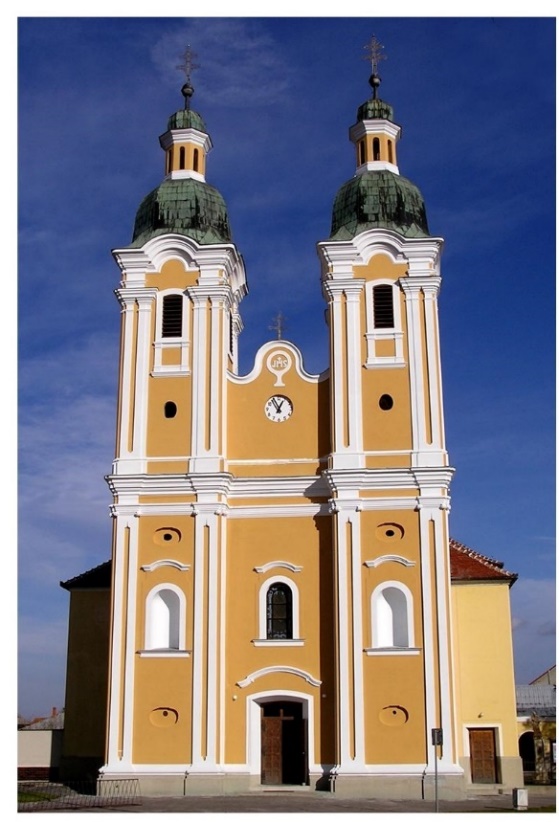 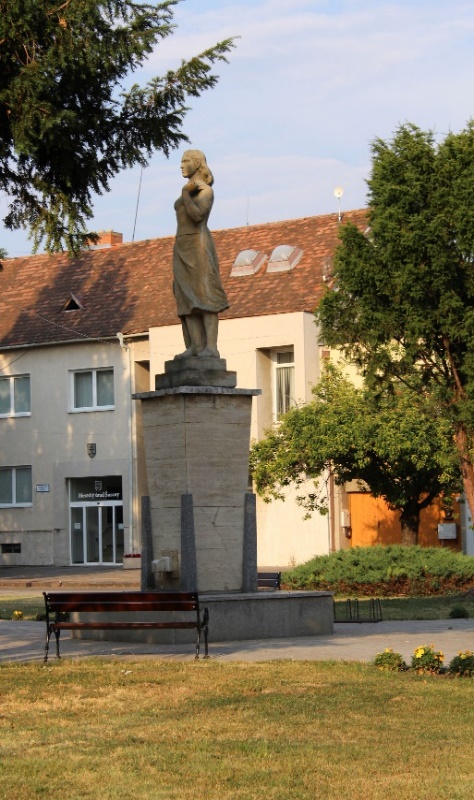 Výročná správa – správa o plnení rozpočtu mesta Šurany a záverečný účet za rok 2015OBSAH                                                                                                              strana čísloÚvod                                                                              ........................................1                     Mesto Šurany – charakteristika                                     ........................................2Poslanie Mesta Šurany                                       .......................................4Orgány Mesta Šurany                                         .......................................4Mestské organizácie                                           .......................................5Záverečný účet Mesta Šurany                                        .......................................6Údaje o plnení rozpočtu Mesta Šurany                          .......................................6 Príjmy rozpočtu                                                              .......................................7Výdavky rozpočtu                                                          ........................................9Rekapitulácia                                                                  .......................................15Rozdiel medzi výnosmi a nákladmi                               .......................................15Výsledok rozpočtového hospodárenia                           .......................................16     Bilancia aktív a pasív                                                     .......................................16Prehľad o stave a vývoji dlhu                                         .......................................17Údaje o hospodárení príspevkových organizácií           ........................................18   Prehľad o poskytnutých dotáciách                                 ........................................19 Údaje o nákladoch a výnosoch podnikateľskej činnosti........................................19  Hodnotenia plnenia programov obce                             ........................................20Výročná správa                                                              ........................................21ÚVOD   	     	Podľa § 16 zákona č. 583/2004 Z. z. o rozpočtových pravidlách územnej samosprávy a o zmene a doplnení niektorých zákonov v znení neskorších predpisov po skončení rozpočtového roka obec údaje o rozpočtovom hospodárení súhrnne spracuje do záverečného účtu obce.Obec finančne usporiada svoje hospodárenie vrátane finančných vzťahov k  zriadeným alebo založeným právnickým osobám a k fyzickým osobám - podnikateľom a právnickým osobám, ktorým poskytli prostriedky svojho rozpočtu; ďalej usporiadajú finančné vzťahy k štátnemu rozpočtu, štátnym fondom, rozpočtom iných obcí a rozpočtom vyšších územných celkov. Obec je povinná dať si overiť účtovnú závierku podľa osobitného predpisu. Záverečný účet obce obsahuje najmä: a) údaje o plnení rozpočtu v členení podľa § 10 ods. 3 v súlade s rozpočtovou klasifikáciou, b) bilanciu aktív a pasív, c) prehľad o stave a vývoji dlhu, d) údaje o hospodárení príspevkových organizácií v ich pôsobnosti, e) prehľad o poskytnutých dotáciách podľa § 7 ods. 4 a § 8 ods. 5 v členení podľa jednotlivých príjemcov, ak nie sú obcou zverejnené iným spôsobom, f) údaje o nákladoch a výnosoch podnikateľskej činnosti, g) hodnotenie plnenia programov obce. Podľa § 20 ods. 1 zákona č. 431/2002 Z. z. o účtovníctve v znení neskorších predpisov účtovná jednotka, ktorá musí mať účtovnú závierku overenú audítorom podľa § 19,  je povinná vyhotovovať výročnú správu. Výročná správa obsahuje účtovnú závierku za účtovné obdobie, za ktoré sa vyhotovuje výročná správa, a správu audítora k tejto účtovnej závierke, ak osobitný predpis neustanovuje inak, a najmä informácie oa) vývoji účtovnej jednotky, o stave, v ktorom sa nachádza, a o významných rizikách a neistotách, ktorým je účtovná jednotka vystavená; informácia sa poskytuje vo forme vyváženej a obsiahlej analýzy stavu a prognózy vývoja a obsahuje dôležité finančné a nefinančné ukazovatele vrátane informácie o vplyve činnosti účtovnej jednotky na životné prostredie a na zamestnanosť, s poukázaním na príslušné údaje uvedené v účtovnej závierke,b) udalostiach osobitného významu, ktoré nastali po skončení účtovného obdobia, za ktoré savyhotovuje výročná správa,c) predpokladanom budúcom vývoji činnosti účtovnej jednotky,d) nákladoch na činnosť v oblasti výskumu a vývoja,e) nadobúdaní vlastných akcií, dočasných listov, obchodných podielov a akcií, dočasných listov a obchodných podielov materskej účtovnej jednotky podľa § 22,f) návrhu na rozdelenie zisku alebo vyrovnanie straty,g) údajoch požadovaných podľa osobitných predpisov,h) tom, či účtovná jednotka má organizačnú zložku v zahraničí. Mesto Šurany – charakteristika    	 Šurany sú mesto ležiace v Nitrianskom kraji, má vyše 10 tisíc obyvateľov. Je to priemyselno-poľnohospodárske mesto, ktoré leží na pravom brehu rieky Nitry, v nadmorskej výške 144 m n. m. s rozlohou 59,81 km².     	 Šurany sú mestom podľa § 22 ods. 1 písm. e) zákona 369/1990 Zb. o obecnom zriadení v znení neskorších predpisov. Tvorí ho katastrálne územie Šurany, Kostolný Sek a Nitriansky Hrádok. Podľa oficiálnych údajov Štatistického úradu Slovenskej republiky mesto Šurany  malo k 01.01.2015 počet obyvateľov 10 071, v priebehu roku 2015 bolo živonarodených 77 detí. Zomrelých bolo 132 osôb; prirodzený úbytok bol 55 osôb. Prisťahovalo sa 110 obyvateľov, odsťahovalo sa 152 obyvateľov. Stav z titulu prisťahovaných a odsťahovaných obyvateľov k 31.12.2015 bol úbytok 42 osôb. Celkom bol zaznamenaný úbytok osôb o 97 obyvateľov. Zo zahraničia sa prisťahovalo 79 obyvateľov. Stav obyvateľov mesta Šurany k 31.12.2015 je:  10 053 obyvateľov, z toho 79 cudzincov.         	Z historických prameňov sa po prvýkrát Šurany spomínajú v listine uhorského panovníka Belu I. z 3. septembra 1138 ako „villa Suran“. To ale neznamená, že územie dnešných Šurian nebolo predtým osídlené. Archeologické nálezy, ktoré boli v Šuranoch objavené dokazujú, že táto lokalita bola osídlená už v eneolite, čiže v mladšej dobe kamennej . Našiel sa tu významný hrob s nálezmi kanelovej keramiky (žliabková výzdoba). Okrem iných pozoruhodným objavom bolo aj keltské pohrebisko z 2. storočia pred naším letopočtom. Ďalej nález rímskeho sídliska z doby sťahovania národov (4. storočie nášho letopočtu) a slovanské sídlisko z 9. storočia z čias kniežaťa Pribinu a Veľkej Moravy.Písomné pramene dokazujú, že už v druhej polovici 14. storočia jestvoval Šuriansky hrad a patrilo k nemu 12 dedín a osád. V rokoch 1663 – 1684 ho okupovali Turci a v roku 1725 bol z väčšej časti zbúraný.      	V roku 1832 cisár František I. povýšil Šurany na kráľovské mesto s trhovým a jarmočným právom. V roku 1835 tu bol postavený prvý valcový mlyn a v roku 1854 cukrovar, ktorý bol najstarším v Európe, no výroba cukru v ňom bola v roku 2000 ukončená. Od roku 1872 do roku 1918 boli Šurany okresným mestom a potom opäť v rokoch od 1949 do 1960.    	 Prvý písomný záznam o Kostolnom Seku sa nachádza v listine kráľa Ondreja I. z roku 1221, v ktorom potvrdzuje výmenu majetkov ostrihomského arcibiskupa Jána a bána Erneyho z rodu Hont-Poznanovcov. V nej sa uvádza meno obce „ Zeg“. Začiatky osídlenia obce však siahajú do doby bronzovej, o čom svedčia bohaté vykopávky. K najcennejším nálezom patrí hlinený džbán s obsahom vyše tritisíc kvartingov – štvrťdenárov. Vykopal ho na novom cintoríne hrobár J. Takáč a dnes sú v úschove Slovenského národného múzea.  Mince boli razené za čias vlády kráľa Žigmunda v 15. storočí.     	K významným rodom, okrem Poznanovcov, patrili aj Turčániovci, ktorí mali v obci postavené svoje kúrie. Svoje miesto v histórii tejto obce má aj Paulínsky kláštor, postavený v 13. storočí zásluhou Hont –Poznanovcov ako i ostrihomského arcibiskupa Lodoméria.Prvá písomná zmienka o Nitrianskom Hrádku pochádza z roku 1431. Nachádza sa na závete Ctibora mladšieho, majiteľa Šurianskeho hradu, kde sa nazýva Warad.    	 Začiatky osídlenia obce spadajú však už do obdobia praveku. Archeologické nálezisko Zámeček o rozlohe 10-15 hektárov, nachádzajúce sa za východným ramenom rieky Nitry, Čiernou vodou, patrí k najvzácnejším pravekým objektom v Strednej Európe. Prvé vykopávky tu vykonával v roku 1925 akademik Ján Eisner, zakladateľ slovenskej archeológie. Jeho pokračovateľmi boli akademik Jaroslav Böhm, Dr. Janák a Dr. Točík. Významným nálezom bolo sídlisko ľudu s lengyelskou kultúrou z mladšej doby kamennej. Jedinečným dôkazom zručností týchto ľudí, ktorí sa venovali aj domácej výrobe keramiky, je aj Venuša – Magna Mater, soška pochádzajúca z tohto obdobia, ktorú pri vykopávkach objavil JUDr. Vendelín Laca ako študent – brigádnik.ERB     	Mesto Šurany používa erb svojim obsahom sa hlásiaci do trinásteho storočia a odvodený je od niekdajšieho kráľovského – štátneho znaku. Erb mesto Šurany používa bezo zmeny až po dnešné dni.  V roku 1991 bol zapísaný do Heraldického registra Slovenskej republiky. Erb mesta Šurany tvorí v zelenom štíte strieborný dvojramenný  kríž s kratším spodným brvnom, dolu strieborná hviezda a strieborný polmesiac.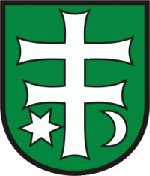 VLAJKAVlajka Šurian je bielo-zelená. Podobne ako ostatné vlajky odvodené od erbov s dvojramenným krížom je aj táto raz zvislo a dvakrát vodorovne delená, takže deliace línie evokujú symbol dvojitého kríža.PEČAŤPečať mesta Šurany je okrúhla, uprostred s mestským symbolom a kruhopisom: „MESTO ŠURANY“.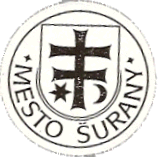 Poslanie mesta ŠuranyPoslaním Mesta Šurany je zabezpečiť starostlivosť o všestranný rozvoj územia a potreby obyvateľov mesta. Samospráva mesta vytvára priaznivé podmienky pre rozvoj jednotlivých oblastí života v meste. Činnosť samosprávy je realizovaná kvalitne, efektívne a transparentne. Základnými princípmi samosprávy sú otvorenosť, vzájomný rešpekt a spolupráca na miestnej a regionálnej úrovni.Víziou Mesta Šurany je byť dobre hospodáriacim a dobre riadeným mestom, centrom regionálneho významu v oblasti obchodu, priemyslu, poľnohospodárstva, cestovného ruchu a príjemným miestom pre život – pekným, čistým, zdravým a bezpečným mestom.Uvedené vychádza aj s Programu hospodárskeho a sociálneho rozvoja na roky  2007 – 2013, ktorého predĺženie platnosti bolo schválené uznesením Mestského zastupiteľstva v Šuranoch číslo 7/2015 – Z, bod XXI., dňa 24.09.2015.Orgány Mesta Šurany  Orgánmi Mesta Šurany sú mestské zastupiteľstvo a primátor. Orgánmi mestského zastupiteľstva sú komisie, mestský úrad, mestská polícia. Mestské zastupiteľstvo je zastupiteľský zbor mesta Šurany, zložený z poslancov zvolených v priamych voľbách obyvateľmi mesta Šurany. Mestské zastupiteľstvo rozhoduje o všetkých základných otázkach života mesta Šurany. Predstaveným mesta a  najvyšším výkonným orgánom mesta je primátor. Primátora počas neprítomnosti alebo nespôsobilosti na výkon funkcie zastupuje jeho zástupca. Primátor vymenúva a odvoláva prednostu.Orgány Mesta Šurany:a) mestské zastupiteľstvo:- Mestské zastupiteľstvo mesta Šurany v roku  2015 tvorilo 15 poslancov: MUDr. Ivica Šurániová, Ing. Andrea Heclová, Ing. Mgr.  Alžbeta Danielová, Ing. Janette Gálisová, Ing. František Tamašovič, Imrich Várady, Ing. František Hatina, Karol Németh, Mgr. Dušan Rampašek, Pavol Cvik, Mgr. Karol Kliment, Pavol Bartovič, Ing. Róbert Polák, Ing. Marcel Baláž, Jozef Klučka b) primátor mesta: - primátorom Mesta Šurany v roku 2015 bol a naďalej je Ing. Marek Oremus. Orgány Mestské zastupiteľstva mesta Šurany:a) komisie:Finančná a správy mestského majetku; predseda Ing. František TamašovičPre predaj majetku mesta; predseda Ing. František HatinaVýstavby, životného prostredia a podnikateľskej činnosti; predseda Mgr. Dušan RampašekSociálno-zdravotná a bytová; predseda MUDr. Ivica ŠurániováMládeže a športu; predseda Ing. Róbert PolákŠkolstva a kultúry; predseda Ing. Mgr. Alžbeta DanielováPre bezpečnosť a prácu s komunitami; predseda Pavol Bartovič b) mestský úrad - Mestský úrad Šurany so sídlom Námestie hrdinov 1, Šurany, ktorý je výkonným orgánom mestského zastupiteľstva a primátora mesta,  s prepočítaným počtom zamestnancov 36,7, tvoria nasledovné oddelenia:pre veci organizačné a správnefinančnépodnikateľskej činnostiškolstva, kultúry, sociálnych vecí a zdravotníctvaživotného prostredia, výstavby, územného plánovania a správy mestského majetku – pri tomto oddelení je vytvorený: Spoločný obecný úrad na zabezpečenie výkonu agendy stavebných povolení, ktorý združuje obce: Bardoňovo, Bánov, Branovo, Černík, Dedinka, Dolný Ohaj, Hul, Kmeťovo, Komjatice, Lipová, Maňa, Michal nad Žitavou, Mojzesovo, Podhájska, Pozba, Radava, Rastislavice, Trávnica, Úľany nad Žitavou, Veľký Kýr, Veľké Lovce, Vlkas.c) mestská polícia  - poriadkový útvar Mestská polícia Šurany mal v r. 2015 náčelníka Ing. Jána Perďocha  a 6         členov.Mestské zastupiteľstvo mesta Šurany volí hlavného kontrolóra na obdobie 6 rokov. Jeho funkčné obdobie sa začína dňom, ktorý je určený ako deň nástupu do práce. Hlavný kontrolór  kontrolnú činnosť vykonáva nezávisle a nestranne, v súlade so základnými pravidlami kontrolnej činnosti.Mestské organizácieA. rozpočtové organizácie s právnou subjektivitou:1. Základná škola, Bernolákova ul. 35, Šurany, riaditeľ Mgr. Miroslav Zajíček2. Základná škola, SNP 5, Šurany, riaditeľka Mgr. Monika Keméňová3. Materská škola, Mostná 1, Šurany, riaditeľka Eleonóra Révayová4. Materská škola, MDŽ 26, Šurany, riaditeľka Antónia Grausová5. Základná umelecká škola, Námestie hrdinov 10, Šurany, riaditeľka Mgr. Helena Farkasová 6. Centrum voľného času, Na vŕšku 24, Šurany, riaditeľ Ing. Jozef Malík B. príspevkové organizácie s právnou subjektivitou:1. Mestský podnik služieb, Za múrom 1, Šurany, riaditeľ Marián Groma2. Mestská poliklinika, SNP 2, Šurany, riaditeľka Ing. Miroslava Križanová3. Mestské kultúrne stredisko, SNP 16, Šurany, riaditeľ RNDr. Miroslav Eliáš4. Domov Jesienka, Matunákova 2, Šurany, riaditeľ Ing. Ľudovít LenčéšC. obchodné spoločnosti: 1. Mestský bytový podnik Šurany, s.r.o., so sídlom Školská 2, Šurany, so 100 % majetkovou účasťou Mesta Šurany 2. Mestská lekáreň Šurany, s.r.o., so sídlom SNP 2,  Šurany,  s 51 % majetkovou účasťou Mesta ŠuranyZáverečný účet Mesta ŠuranyÚdaje o plnení rozpočtu Mesta Šurany v členení na bežné príjmy a bežné výdavky,   kapitálové príjmy a kapitálové výdavky a finančné operácie v súlade s rozpočtovou klasifikáciou     	Rozpočet mesta je základným nástrojom finančného hospodárenia v príslušnom rozpočtovom roku, ktorým sa riadi financovanie úloh a funkcií mesta. Rozpočtový rok je zhodný s kalendárnym rokom. Zostavovanie rozpočtu vychádza predovšetkým z viacročného rozpočtu.Rozpočet sa  vnútorne člení na bežné príjmy a bežné výdavky (ďalej len "bežný rozpočet"),  kapitálové príjmy a kapitálové výdavky (ďalej len "kapitálový rozpočet"), a finančné operácie.     	Rozpočet mesta Šurany na roky 2015-2017 bol schválený Uznesením mestského zastupiteľstva č. 1/2014-Z, bod XXX., dňa 09.12.2014 a upravovaný v súlade s § 14 ods. 1 zákona č. 583/2004 Z. z. o rozpočtových pravidlách územnej samosprávy a o zmene a doplnení niektorých zákonov v znení neskorších predpisov:1. úprava bola schválená Uznesením č. 3/2015-Z, bod XIII., dňa 05.03.2015, Rozpočtové opatrenie č. 1/2015 bolo schválené Uznesením č. 5/2015-Z, bod XV., dňa 21.05.2015,Správa o plnení rozpočtu mesta Šurany za I. polrok 2015 a návrh na jeho úpravu schválené Uznesením  č. 7/2015-Z, bod XIV., dňa 24.09.2015, Správa o plnení rozpočtu mesta Šurany k 31.10. 2015 a návrh na jeho úpravu schválené Uznesením  č. 11/2015-Z, bod XIII., dňa 10.12.2015.     	Záväzné ukazovatele neboli stanovené, viazanie rozpočtových prostriedkov nebolo určené, primátor mal stanovený limit na rozpočtové zmeny v sume 10 000,00 EUR podľa § 11 ods. 4  zákona č. 369/1990 Zb.  o obecnom zriadení v znení  neskorších  predpisov, v súlade  s  § 38 ods. 3 Všeobecného záväzného nariadenia mesta Šurany  č. 9/2012 o zásadách hospodárenia s finančnými prostriedkami.I) Rekapituláciapodľa § 10 ods. 3 písm. a),b),c) zákona  č. 583/2004 Z. z. o rozpočtových pravidlách územnej samosprávy a o zmene a doplnení niektorých  zákonov v znení neskorších predpisov      * suma  vo výške 4 954,44  EUR bola vrátená do štátneho rozpočtu ako nevyčerpaná dotácia pre Domov Jesienka z prostriedkov rozpočtu v r. 2016II) Rozdiel medzi výnosmi a nákladmipodľa § 18 zákona č. 431/2002 Z.z. o účtovníctve v  znení neskorších predpisov v súlade s Výkazom ziskov a strát Úč  ROPO SFOV 2-01 z individuálnej riadnej účtovnej závierky k 31.12.2015III) Výsledok rozpočtového hospodárenia podľa § 10 ods. 3 písm. a), b) zákona č. 583/2004 Z. z. o rozpočtových pravidlách územnej samosprávy a o zmene a doplnení niektorých  zákonov v znení neskorších predpisov             * nevyčerpaná dotácia 4 954,44 EUR bola vrátená do štátneho rozpočtuBilancia aktív a pasívPrehľad o stave a vývoji dlhu     Mesto Šurany má záväzky z dlhodobého úveru poskytnutého Štátnym fondom rozvoja bývania  na výstavbu obecných nájomných bytov na ul. MDŽ a ul. Ľ. Podjavorinskej; voči Prima banke Slovensko a.s. na úhradu úverov potrebných na krytie 5 % podielu vlastných prostriedkov na doplnenie krytia finančných nákladov zabezpečených z eurofondov vo výške 95 % nákladov; z úveru od Prima banky Slovensko a.s. na krytie 20 % výdavkov na  koncept riešenia územného plánu obce, na ktorý bola poskytnutá  dotácia zo štátneho rozpočtu, pričom ostatné boli  kryté z prostriedkov  ministerstva dopravy; zostatok na úvere k 31.12.2015  je 4 920,00 EUR. Úver bude splatený v mesiaci júl 2016; zo záruky poskytnutej na úver pre Mestský bytový podnik Šurany, s.r.o. Prima  banke Slovensko a.s. zmluvou o zriadení záložného práva na nehnuteľný majetok: a) ul. Komenského - pozemok parc. č. 211/1 - zast. plochy a nádvoria o výmere 3076 m² a stavba na pozemku parc. č. 211/1, súpisné číslo 52; b) ul. Školská 2 - pozemok parc. č. 3581 - zast. plochy  a nádvoria o výmere 547 m² a stavba na pozemku parc.  č. 3581 - stavba č. 703 - výmenníková stanica. Zostatok istiny úveru č. 510027 eviduje MsBP Šurany s.r.o. k 31.12.2015 v sume 10 474,02 EUR.   Podľa § 17 ods. 8 zákona č. 583/2004 Z.z.  o rozpočtových pravidlách územnej samosprávy       a o zmene a doplnení niektorých zákonov v znení neskorších predpisov  sa  do  sumy  dlhu       nezapočítavajú:záväzky z  úveru poskytnutého zo Štátneho fondu rozvoja bývania na výstavbu obecných nájomných bytov vo výške splátok úveru, ktorých úhrada je zahrnutá v cene ročného nájomného za obecné nájomné byty,   záväzky z návratných zdrojov financovania prijatých na zabezpečenie predfinancovania realizácie spoločných programov Slovenskej republiky a Európskej únie, operačných programov spadajúcich do cieľa Európska územná spolupráca a programov financovaných na základe medzinárodných zmlúv o poskytnutí grantu uzatvorených medzi Slovenskou republikou a inými štátmi najviac v sume nenávratného finančného príspevku poskytnutého na základe zmluvy uzatvorenej medzi obcou a príslušným  ministerstvom.Mesto má v zmysle uvedených zákonných predpisov dlhový záväzok iba v sume 4 920,00EUR (územný plán) a 10 474,02 EUR; /ručiteľská záruka pre MsBP Šurany s.r.o./, t.j. spolu 15 394,02 EUR; čo je pri počte obyvateľov 10 053 suma na 1 občana 1,53EUR.Pre úplnosť sa uvádza reálny prehľad  o stave a vývoji dlhu za hodnotené obdobie:Štátny fond rozvoja bývania  na  28 b.j.+2g. na ul. MDŽ 2E, 2F, 2G číslo úveru 510140Úver poskytnutý 16.09.2002 na výstavbu nájomných bytov vo výške 14,663 mil. Sk /486 722,15 EUR/ pri základnej úrokovej sadzbe 3,9 % p.a.; doba splatnosti 30 rokov;  návratnosť podpory na výstavbu bytov je zabezpečená uzavretím poistnej zmluvy s poisťovňou; mesačné splátky 2 295,72 EUR; prvá splátka 1/2003, posledná bude v 1/2033; zostatok dlhodobého záväzku k 31.12.2015 je 350 831,37 EUR.ŠFRB - 2 x 8 b.j. na ul. Ľ. Podjavorinskej 10 a 12 číslo úveru 510212Úver poskytnutý 06.08.2012 na výstavbu nájomných bytov  vo výške 501 474,80 EUR s úrokovou sadzbou 1% p.a.; doba splatnosti 30 rokov; návratnosť podpory na výstavbu bytov je zabezpečená uzavretím poistnej zmluvy s poisťovňou; prvá splátka 12/2012, posledná bude v 12/2042; zostatok dlhodobého záväzku k 31.12.2015 je 456 952,17 EUR.Prima banka Slovensko a.s.  na predfinancovanie projektu ZŠ ul. SNP 5, Šurany  - II.etapa číslo úveru 510514Úver poskytnutý 10.06.2010 vo výške  1 082 288,98 EUR na predfinancovanie projektu zateplenia budovy  základnej školy; základná úroková sadzba je 2,5 %, doba splatnosti 4 roky od mája 2013; zostatok na úvere k 31.12.2015 je 18 927,04 EUR.Prima banka Slovensko a.s. na predfinancovanie projektu Základná umelecká škola – zateplenie číslo úveru 511310Úver poskytnutý 10.06.2010 vo výške 436 643,34 EUR; základná úroková sadzba je 2,5%; doba splatnosti 5 rokov od mája 2013; zostatok na úvere je 37 184,28 EUR.Prima banka Slovensko a.s. na predfinancovanie projektu  Prístavba k Domovu Jesienka číslo úveru 517110Úver poskytnutý 20.07.2010 vo výške l l95 626,15 EUR; základná úroková sadzba je 2,5%; doba splatnosti 5 rokov od januára 2014; zostatok na úvere  k 31.12.2015 je 44 831,05 EUR. Prima banka Slovensko a.s. číslo úveru 510514 Na krytie 20 % výdavkov na  koncept riešenia územného plánu mesta, na ktorý bola poskytnutá  dotácia zo štátneho rozpočtu, pričom  80 % výdavkov bolo krytých z prostriedkov  ministerstva dopravy; úroková sadzba 2,5 %;  zostatok na úvere k 31.12.2015 je 4 920,00 EUR.     Mesačné splátky za všetky úvery z rozpočtu mesta boli v roku 2015: 8 486,66 EUR.Údaje o hospodárení príspevkových organizáciíPodľa § 21 ods. 2 zákona č. 523/2004 Z. z. o rozpočtových pravidlách verejnej správy a o zmene a doplnení niektorých zákonov v znení neskorších predpisov, príspevková organizácia je právnická osoba štátu, obce a vyššieho územného celku, ktorej menej ako 50% výrobných nákladov je pokrytých tržbami a ktorá je na štátny rozpočet, rozpočet obce alebo na rozpočet vyššieho územného celku zapojená príspevkom. Platia pre ňu finančné vzťahy určené zriaďovateľom v rámci jeho rozpočtu.  E) Prehľad o poskytnutých dotáciách v členení podľa jednotlivých príjemcovF) Údaje o nákladoch a výnosoch podnikateľskej činnostiMesto Šurany nie je podnikateľským subjektom.      G ) Hodnotenia plnenia programov obcePodľa § 4 ods. 5 zákona č. 583/2004 Z. z., o rozpočtových pravidlách územnej samosprávy a o zmene a doplnení niektorých  zákonov v znení neskorších predpisov rozpočet obce obsahuje aj zámery a ciele, ktoré bude obec realizovať z výdavkov rozpočtu obce.Prehľad stavu nedoplatkov na dani z nehnuteľností a na dani za psa:Daňové nedoplatky na dani nehnuteľností a na dani za psa správca dane vymáhal podľa § 80 ods. 1 zákona č. 563/2009 Z. z. o správe daní (daňový poriadok) a o zmene a doplnení niektorých zákonov v znení neskorších predpisov výzvou na zaplatenie daňového nedoplatku.Ku dňu 31.12.2015 bolo vystavených 27 ks výziev na zaplatenie daňového nedoplatku na dani z nehnuteľností a na dani za psa pre právnické osoby v celkovej sume 81 194,41 EUR.     Ku dňu 31.12.2015 uhradili daňové subjekty sumu vo výške 19 308,11 EUR.Ku dňu 31.12.2015 bolo vystavených 464 ks výziev na zaplatenie daňového nedoplatku na dani z nehnuteľností a na dani za psa pre fyzické osoby v celkovej sume 66 376,25 EUR.     Ku dňu 31.12.2015 uhradili daňové subjekty sumu vo výške 38 469,24 EUR.Prehľad stavu nedoplatkov na miestnom poplatku za komunálne odpady a drobné stavebné odpady:Nedoplatky na miestnom poplatku za komunálne odpady a drobné stavebné odpady správca dane vymáhal podľa § 80 ods. 1 zákona č. 563/2009 Z. z. o správe daní (daňový poriadok) a o zmene a doplnení niektorých zákonov v znení neskorších predpisov výzvou na zaplatenie daňového nedoplatku v nadväznosti na § 80 ods. 2 zákona č. 563/2009 Z. z. o správe daní (daňový poriadok) a o zmene a doplnení niektorých zákonov v znení neskorších predpisov. Ku dňu 31.12.2015 bolo vystavených 49 ks výziev na zaplatenie miestneho poplatku za komunálne odpady a drobné stavebné odpady pre právnické osoby v celkovej sume 22 859,67 EUR. Ku dňu 31.12.2015 uhradili poplatníci sumu vo výške 5 059,79 EUR.Ku dňu 31.12.2015 bolo vystavených 480 ks výziev na miestneho poplatku za komunálne odpady a drobné stavebné odpady pre fyzické osoby v celkovej sume 109 393,10 EUR. Ku dňu 31.12.2015 uhradili poplatníci sumu vo výške 49 786,92 EUR. Nedoplatky, ktoré neboli daňovým subjektom alebo poplatníkom uhradené ani na základe doručenia výzvy na zaplatenie, odstúpil správca dane na externé vymáhanie nedoplatkov prostredníctvom exekútora.Výročná správa     	Podľa § 20 ods. 1 zákona č. 431/2002 Z. z. o účtovníctve v znení neskorších predpisov výročná správa obsahuje účtovnú závierku za účtovné obdobie, za ktoré sa vyhotovuje výročná správa, a správu audítora k tejto účtovnej závierke, ak osobitný predpis neustanovuje inak, a najmä informácie o a) vývoji účtovnej jednotky, o stave, v ktorom sa nachádza, a o významných rizikách a neistotách, ktorým je účtovná jednotka vystavená; informácia sa poskytuje vo forme vyváženej a obsiahlej analýzy stavu a prognózy vývoja a obsahuje dôležité finančné a nefinančné ukazovatele vrátane informácie o vplyve činnosti účtovnej jednotky na životné prostredie a na zamestnanosť, s poukázaním na príslušné údaje uvedené v účtovnej závierkeMesto Šurany ako účtovná jednotka je naviazaná na štátny rozpočet podielom na výnose dane z príjmov územnej samospráve. Ďalší vývoj účtovnej jednotky bude závisieť od stability štátneho rozpočtu. Získavanie vlastných príjmov súvisí s výberom miestnych daní a miestneho poplatku za komunálne odpady a drobné stavebné odpady; riziko výberu  miestnych daní a miestneho poplatku za komunálne odpady a drobné stavebné odpady sa zvyšuje u osôb, ktoré sú dlhodobo nezamestnané alebo poberajú len dávku v hmotnej núdzi.b) udalostiach osobitného významu, ktoré nastali po skončení účtovného obdobia, za ktoré sa vyhotovuje výročná správaPo skončení účtovného obdobia, za ktoré sa vyhotovuje výročná správa nenastali udalosti osobitného významu.c) predpokladanom budúcom vývoji činnosti účtovnej jednotkyMesto Šurany bude aj v ďalšom období zabezpečovať všetky úkony súvisiace s činnosťou samosprávy v súlade s príslušnými zákonmi a predpismi Slovenskej republiky.d) nákladoch na činnosť v oblasti výskumu a vývojaMesto Šurany nemalo náklady na činnosť v oblasti výskumu a vývoja v roku 2015.e) nadobúdaní vlastných akcií, dočasných listov, obchodných podielov a akcií, dočasných listov a obchodných podielov materskej účtovnej jednotky podľa § 22Mesto Šurany je vlastníkom nasledovných cenných papierov:60 081 akcií Západoslovenskej vodárenskej spoločnosti, a.s.11 akcií Prima banky Slovensko, a.s.Uvedené akcie boli vedené  v Prima banke Slovensko, a.s., Centrála Žilina, Hodžova 11, Žilina- ČLEN Centrálneho depozitára cenných papierov SR, a.s., na základe Zmluvy o kúpe cenných papierov č. 65/2015 zo dňa 16.03.2015 boli Prima bankou Slovensko a.s. odkúpené v celkovej sume 6 600,00 EURMesto Šurany je vlastníkom 100% obchodného podielu v spoločnosti Mestský bytový podnik Šurany, s.r.o., Školská 2, 942 01 Šurany Mesto Šurany je vlastníkom 51% obchodného podielu v spoločnosti Mestská lekáreň Šurany, s.r.o., SNP 2, 942 01 Šuranyf) návrhu na rozdelenie zisku alebo vyrovnanie straty-g) údajoch požadovaných podľa osobitných predpisov-h) tom, či účtovná jednotka má organizačnú zložku v zahraničíMesto Šurany nemá organizačnú zložku v zahraničí.V Šuranoch dňa:                                                       Vypracovala:  23.05.2016                                                                Ing. Renáta Mesárošová                                                                                   vedúca finančného oddelenia  MsÚ Šuranyr.č.KódPRÍJMYRozpočet r.20153. úpravaSkutočnosť r. 2015 %BEŽNÉ PRÍJMYv EURv EUR1121Daňové príjmy   /dane z príjmov a majetku/2 933 038,002 967 892,91101,192Výnos dane z príjmov územ. samospráve (podiel.dane)2 498 538,002 549 773,77102,053Daň z nehnuteľností - pozemky155 000,00156 830,65101,184Daň z nehnuteľností - stavby270 100,00250 759,3192,845Daň z nehnuteľností - byty9 400,0010 529,18112,016133Daňové príjmy /dane za služby/220 807,00247 655,03121,167Daň za psa5 200,005 287,70101,698Daň za nevýherné hracie automaty407,00406,5699,899Daň za predajné automaty400,00210,7052,6710Daň za ubytovanie800,00767,6895,9611Daň za užívanie verej. priestr.(jarmok + vyhrad.park.)44 000,0034 186,8877,7012Poplatok za komunálne odpady  170 000,00206 795,51121,6413 DAŇOVÉ PRÍJMY SPOLU (r.1+r.6)3 153 845,003 215 547,94101,9614212Nedaňové príjmy  /z podnik. a vlastníctva/ 80 500,0094 327,16117,1815Z prenajatých pozemkov 8 500,004 939,2558,1116Z prenajatých budov, priestorov, objektov (MsBP)72 000,0089 387,91124,1517Nedaňové príjmy /admin. a iné poplatky/152 750,00176 107,13115,2918221Administratívne poplatky, licencie (automaty)135 650,00160 715,58118,4819222Pokuty2 300,001 780,0077,3920223Poplatky z predaja služieb (príjem za separ.zber)  14 500,0013 331,5591,9421229Za znečisťovanie ovzdušia300,00280,0093,3322Nedaňové príjmy /úroky/30,0026,3787,9023240Úroky z úverov, pôžičiek, vkladov30,0026,3787,9024292Iné nedaňové príjmy 366 236,00372 732,12101,7725Z výťažkov z lotérií a iných podobných hier40 000,0040 303,28100,7626Z dobropisov 2 974,009 167,50 308,2527Výrub drevín(kruhová križovatka)323 262,00323 261,3499,9928 NEDAŇOVÉ PRÍJMY SPOLU (r.14+r.17+r.22+r.24)599 516,00643 192,78107,28 29Tuzemské a bežné granty a transfery 1 393 317,00 1 424 562,60 102,2430311Granty - Spoločný obecný úrad (od obcí)+školy30 000,0020 690,2568,9731312Transfery zo št. rozpočtu - základné školy1 023 278,001 056 362,00103,2332Transfery zo št. rozpočtu - rodinné prídavky 0,001 599,3633Transfery zo št. rozpočtu - matrika10 410,0010 409,0599,9934Transfery zo št. rozpočtu - prenesené kompetencie60 000,0044 747,4874,5835Transfery zo ŠR (vojn.hroby) 400,00554,46138,6136Transfery zo št. rozpočtu - stravovanie, škol.potr.0,007 971,2037Domov Jesienka - z MPSVaR SR252 240,00252 240,00100,0038Príjmy z Recyklačného fondu a Mikroregión 0,0013 000,0039Voľby3 489,003 488,8099,9940Transfer z MF SR (cesty)13 500,0013 500,00100,0041 GRANTY A TRANSFERY SPOLU (r.29)1 393 317,001 424 562,60102,2442BEŽNÉ PRÍJMY SPOLU (r.13+r.28+r.41)5 146 678,005 283 303,32102,6543VLASTNÉ PRÍJMY ROZPOČTOVÝCH ORGANIZÁCIÍ (školy)73 000,0085 268,96116,8144KAPITÁLOVÉ PRÍJMYv EURv EUR%45KAPITÁLOVÉ PRÍJMY6 804,006 843,95100,5946231Príjmy z predaja bytov, budov204,00243,95119,5847233Príjmy z predaja akcií Prima banke 6 600,006 600,00100,0048 KAPITÁLOVÉ GRANTY a TRANSFERY81 000,0081 000,00100,0049Dotácia zo ŠR –prevencia kriminality10 000,0010 000,00100,0050Rekonštrukcia strešného plášťa Športovej haly60 000,0060 000,00 100,0051Hydraulická plošina Domov Jesienka11 000,0011 000,00100,0052KAPITÁLOVÉ  PRÍJMY SPOLU(r. 45+r.48) 87 804,0087 843,95100,0453PRÍJMOVÉ FINANŇÉ OPERÁCIEv EURv EUR%54Príjmy z ostatných finančných operácií10 100,0010 060,50 99,6055Zostatok prostriedkov z predchádzajúcich rokov10 100,0010 060,50 99,6156Tuzemské úvery, pôžičky, návratné výpomoci174 000,0010 495,826,0357Bankové úvery dlhodobé(smetiarske auto)174 000,0010 495,826,0358PRÍJMOVÉ FINANČNÉ OPERÁCIE SPOLU (r.54+r.56)184 100,0020 556,3211,16Sumarizácia príjmovRozpočet r.20153. úprava v EURSkutočnosť 2015 v EUR%Bežné príjmy5 146 678,005 283 303,32102,65Vlastné príjmy rozpočtových organizácií73 000,0085 268,96116,81Kapitálové príjmy87 804,0087 843,95100,04Príjmové finančné operácie184 100,0020 556,3211,16Rozpočtové príjmy spolu5 491 582,005 476 972,5599,73r.č.KódVÝDAVKYRozpočet r.20153. úpravaSkutočnosť r. 2015%BEŽNÉ VÝDAVKYEUREUR1 PROGRAM 1 - Verejná správa (r.2+r.3+r.4+r.5+r.6+r.47)913 565,00895 200,1097,992610Mzdy, platy a ostatné osobné vyrovnania350 800,00346 185,1298,683620Poistné a príspevok do poisťovní122 605,00126 679,81103,324Doplnkové dôchodkové poistenie7 016,005 673,0280,865Odstupné a preplatená dovolenka s odvodmi(bývalý primátor)15 000,0014 197,6794,656630Tovary a služby392 394,00379 665,7996,767631Cestovné náhrady600,00377,8562,978Cestovné náhrady tuzemské600,00377,859632Energie, voda a komunikácie66 471,0054 713,7282,3110Energie (plyn a elektrina)25 381,0020 821,0911Vodné, stočné4 980,002 227,4912Poštovné a telekomunikačné služby35 000,0031 665,1413Komunikačná technika (internet)1 110,000,0014633Materiál30 738,0033 151,97107,8515Výpočtová technika3 400,004 009,3016Prístroje, zariadenia1 040,00495,0017Všeobecný materiál 12 000,0015 537,5818Knihy,časopisy,noviny,učebnice,pomôcky6 000,006 287,5819Reprezentačné výdavky8 298,006 822,5120634Dopravné8 822,009 562,95108,4021Palivo,mazivá,oleje,špeciálne kvapaliny6 000,006 273,1522Servis,údržba,opravy 1 660,002 213,5923Poistenie996,001 076,2124Karty,známky166,000,0025635Rutinná a štandardná údržba11 085,0012 059,76108,8026Výpoč.technika – AVIS, elektronická schránka6 000,005 999,9427Údržba telekomunikačnej techniky3 504,003 853,8528Údržba strojov,prístrojov 741,001 366,3429Údržba budov(maľovanie,brúsenie parkiet MsÚ)840,00839,6330637Služby274 678,00269 799,5498,2231Školenia, kurzy,semináre,konferencie828,00971,1332Výdavky na vecné dary a ohňostroj1 823,001 822,7633Propagácia, reklama a inzercia1 244,001 243,0434Všeobecné služby (deratizácia, revízie zariadení)10 937,0010 666,1035Špeciálne služby (auditorské a právne služby)14 370,0013 871,2036Poplatky a odvody4 827,002 797,1537Stravovanie (stravné lístky)14 000,0016 966,9138Poistné budov 11 600,0013 889,7039Prídel do sociálneho fondu4 873,004 654,4340Vrátenie príjmov z minulých rokov170 100,00170 161,6541Kolkové známky663,00440,0042Odmeny a príspevky (poslanci,komisie,výbory)17 148,008 907,4043Dohody(externí pracovníci)9 000,0010 492,0044Pokuty a penále (oneskorené odvody)323,00322,5545Dane (chata Vyhne) a daň z príjmov 361,0013,0246Vrátenie  nevyčerp. fin.príspevku na Domov Jesienka)12 581,0012 580,5047642Bežné transfery25 750,0022 798,6988,5448Členské príspevky (ZMOS, RVC, AKE  SR,CEDRON)8 943,0012 261,3149Odchodné(r.2014-ved.odd.školstva,r. 2015-hlavný kontrolór4 356,004 356,0050Transfery jednotlivcom (soc.výpomoc)8 962,002 547,2551Nemocenské dávky0,00145,3352Výdavky na voľby 3 489,003 488,8053 PROGRAM 1a - Verejná správa – úroky (r.54)40 786,0028 328,3269,4554650Splácanie úrokov v tuzemsku40 786,0028 328,3269,4555Prima banka Slovensko, a.s. - úroky eurofondy SZRB(smet.auto)9 000,005 960,4856Manipulačné poplatky0,00250,0057ŠFRB - úroky (28 b.j.+2 g. a 2x8 b.j.)25 786,0018 882,7458Záväzkové provízie bankám6 000,003 235,1059 PROGRAM 2 - Služby občanom (r.61+r.62+r.63+r.66)16 249,0016 277,66100,18602.1 Matrika (prenesené kompetencie)16 249,0016 277,66100,1861610Mzdy, platy a ostatné osobné vyrovnania11 564,0011 176,5996,6562620Poistné a príspevok do poisťovní4 042,004 544,96112,4463633Materiál143,0094,1164Všeobecný materiál117,0069,0265Údržba výpočtovej techniky26,0025,0966637Služby500,00462,0092,4067Príspevok na stravovanie500,00462,0068 PROGRAM 3 - Bezpečnosť, právo a poriadok (r.69+r.94+r.104)184 602,00172 647,2093,52693.1 Mestská polícia167 912,00163 536,6797,3970610Mzdy, platy a ostatné osobné vyrovnania107 017,00104 817,5297,9471620Poistné a príspevok do poisťovní40 188,0040 520,31100,8272Doplnkové dôchodkové poistenie2 140,002 290,76107,0473631Cestovné náhrady220,00268,39121,9974632Energie, voda a komunikácie1 000,00465,1546,5175633Materiál6 564,004 590,9769,9476Interiérové vybavenie574,00573,6077Výpočtová technika-vysielačky2 000,000,0078Všeobecný materiál1 000,00734,1879Špeciálny materiál1 150,001 996,3280Pracovné odevy, obuv a pomôcky1 790,001 286,8781Reprezentačné50,000,0082634Dopravné4 450,004 090,0191,9183Palivo,mazivá,oleje,špeciálne kvapaliny2 600,002 314,7784Servis,údržba,opravy1 500,001 417,2885Poistenie350,00357,9686635Rutinná a štandardná údržba939,00563,7660,0487Servis, aktualizácia softwaru564,00563,7688Údržba telekomunikačnej techniky375,000,0089637Služby5 394,005 929,80109,9390Školenia, kurzy,semináre,konferencie220,00219,8091Špeciálne služby412,000,0092Stravovanie3 600,004 010,0093Prídel do sociálneho fondu1 162,001 700,00943.2 Civilná obrana7 134,001 036,0014,5295633Materiál412,000,0096Špec.stroje, prístroje, zariadenia, technika66,000,0097Všeobecný materiál100,000,0098Špeciálny materiál146,000,0099Reprezentačné výdavky100,000,00100634Dopravné 100,000,00101Palivo,mazivá,oleje,špeciálne kvapaliny100,000,00102637Služby6 622,001 036,0015,64103Všeobecné služby (odčerpávanie vody)6 622,001 036,001043.3 Ochrana pred požiarmi9 556,008 074,5384,50105632Energie, voda a komunikácie0,00758,23106633Materiál2 562,002 185,0385,28107Prevádzkové stroje, prístroje, zariadenia500,00104,83108Špeciálny materiál301,00300,98109Vestníky, odborná literatúra33,0010,00110Pracovné odevy, obuv a pomôcky1 728,001 727,46111Reprezentačné0,0041,76112634Dopravné762,00266,0734,92113Palivo,mazivá,oleje,špeciálne kvapaliny530,00266,07114Poistenie232,000,00115637Služby5 578,004 265,2079,46116Školenia, kurzy,semináre,konferencie510,00510,00117Revízie zariadení2 462,00150,00118Špeciálne služby2 606,003 605,20119642Bežné transfery654,00600,0091,74120Príspevok pre dobrovoľné hasičské zbory600,00600,00121Členské príspevky 54,000,00122 PROGRAM 4 – Výstavba (r.123)4 349,007 703,32177,131234.1 Služby4 349,007 703,32177,13124Špeciálne služby (geom.plány a projekty EÚ)4 349,00 7 703,32125 PROGRAM 5 - Cestná doprava (r.126+128)78 313,0091 049,25116,261266345.1 MHD a prímestská doprava45 422,0039 246,2086,40127Transfer pre MHD a prímestskú dopravu45 422,0039 246,201286355.2 Správa a údržba pozem.komunikácií32 891,0051 803,05157,50129Miestne komunikácie32 891,0051 803,05130 PROGRAM 6 – Odpadové hospodárstvo (r. 131+r.132+r.136)669 779,00671 103,50100,201316.1 Mestský podnik služieb – príspevok497 531,00513 522,78103,211326.2 Separovaný zber8 715,004 227,0048,50133633Materiál8 715,004 227,0048,50134Výdavky na odpadové nádoby4 980,003 255,00135Všeobecný materiál (vrecia na separ.zber) 3 735,00  972,001366.3 Odvoz a zneškodnenie odpadu163 533,00153 353,7293,77137637Služby163 533,00153 353,7293,77138Všeobecné služby (Brantner NZ)158 373,00151 563,56139Špeciálne služby (projekty)1 660,001 194,96140Prepravné náklady na odvoz vysepar. odpadu3 500,00  595,20141 PROGRAM 7 - Ochrana životného prostredia (r. 142+r.143)10 498,009 907,1594,371427.1 - Údržba mosta v Nitr. Hrádku498,000,001437.2 - Verejná zeleň (čistenie, likvidácia skládok)10 000,009 907,1599,07144 PROGRAM 8 - Rozvoj obcí (r.145+r.148+r.152)129 799,0049 436,3438,091456338.1 Materiál14 862,0014 860,9999,99146Výdavky na lavičky, smetné nádoby2 738,002 737,68147Revitalizácia zelene+výdavky na domové čísla12 124,0012 123,311486358.2 Rutinná a štandardná údržba106 368,004 952,564,66149Údržba bytov, príspevok do fondu opráv4 433,001 382,18150Údržba majetku mesta, revitalizácia100 935,00 3 570,38151Výdavky na pieskoviská, detské ihrisko1 000,000,001526378.3 Služby8 569,0029 622,79345,70153Správa nájom.bytov a nebytových priestorov 8 554,0029 622,79154Štúdie, expertízy, posudky 15,000,00155 PROGRAM 9 - Zásobovanie vodou (r.156+r.159)20 900,0018 676,3989,361566329.1 Stočné20 800,0018 676,3989,79157Stočné za verejné komunikácie18 000,0017 614,90158Stočné za artézsku studňu2 800,001 061,491596359.2 Rutinná a štandardná údržba100,000,00160Údržba artézskej studne100,000,00161 PROGRAM 10 - Verejné osvetlenie (r. 162+r.163)74 871,0067 072,2889,5816210.1 Prevádzkovanie VO68 871,0063 911,9516310.2 Oprava a údržba VO6 000,003 160,33164PROGRAM 11 – Šport (r. 165+r.166)69 944,0074 576,37106,6216511.1. Transfery na šport 66 388,0074 576,3716611.2 Prevádzkové náklady (budova - ŠK Šurany)3 556,000,00167 PROGRAM 12 -  Kultúrne služby (r. 168+r.169+r.176)217 990,00213 974,3898,1616812.1 Mestské kultúrne stredisko – príspevok205 150,00199 200,0097,1016912.2 Synagóga a kult.zariadenia10 496,0013 618,89129,75170632Energie, voda a komunikácie3 500,002 290,0965,43171633Materiál962,00795,0782,65172Telekomunikačná technika166,000,00173Všeobecný materiál796,00795,07174635Rutinná a štand.údržba(spol.hala-okná)5 534,0010 533,73175Reprezentačné500,000,0017663712.3 Služby2 344,001 155,4949,291778.2.1 Všeob.služby (kronika, za hud. produkciu)830,00365,701788.2.2 Údržba mestského rozhlasu898,00639,79179Ozvučenie (1. máj), meranie hluku v Spol. hale616,00150,00180 PROGRAM 13 - Spoločenské služby (r. 181+r.184+r.186)3 238,002 919,7490,1718113.1 Materiál940,001 250,22133,00182Výdavky na kvety600,001 250,22183Reprezentačné výdavky a dary340,000,0018463413.2 Dopravné664,000,00185Prepravné664,000,0018663513.3 Služby1 634,001 669,52 102,17187Údržba – cintorín238,000,00188Odmeny a príspevky (občianske obrady)1 328,001 593,08189Vojnové hroby (dotácia z MV SR)68,0076,44190 PROGRAM 14 – Vzdelávanie (r.191+r.194+r.200+r.203)2 058 025,002 053 342,4599,7719114.1 Predškolská výchova524 915,00524 895,8199,9919214.1.1 MŠ ul. Mostná   255 199,00255 199,0019314.1.2 MŠ ul. MDŽ   269 716,00269 696,8119414.2 Základné vzdelávanie1 256 092,001 264 957,16100,7019514.2.1 ZŠ ul. Bernolákova (prenesené kom.)347 589,00351 307,0019614.2.2ŠKD+ŠJ ZŠ ul. Bernolákova(originálne kom.)90 400,0090 378,7619714.2.3 ZŠ ul. SNP (prenesené kom.)685 374,00690 543,0019814.2.4 ŠKD+ŠJ ZŠ ul. SNP(originálne kom.)98 910,0098 910,0019914.2.5 Cirkevná základná škola 33 819,0033 818,4020014.3 Zariadenia pre záujmové vzdelávanie252 214,00252 214,00100,0020114.3.1 Základná umelecká škola 170 140,00170 140,0020214.3.2 Centrum voľného času 82 074,0082 074,0020314.4 Transfery pre školy (bez vlastných príjmov)24 804,0011 275,4845,4620414.4.1 Vlastné príjmy škôl použité vo výdavkoch73 000,0085 831,6320514.4.3 Škol. potreby, stravovanie (hmotná núdza)5 505,007 971,2020614.4.4 Údržba škôl (ZŠ SNP), poistenie budov19 299,003 304,28207 PROGRAM 15 - Sociálne zabezpečenie (r.208+r.209+r.210+r.224 +r.230)452 068,00437 162,4596,7020815.1 Domov Jesienka - príspevok122 320,00116 280,4495,06209Domov Jesienka - príspevok z MPSVaR SR252 240,00247 719,5698,2121015.2 Denné centrá pre seniorov31 054,0025 919,6983,47211632Energie, voda a komunikácie6 000,005 899,39212633Materiál2 503,003 611,71213Prístroje, zariadenia280,00280,00214Všeobecný materiál (kancel. a čistiace potreby)503,00135,00215Reprezentačné výdavky a dary2 000,003 196,71216634Dopravné3 000,001 733,90217Prepravné (zájazdy dôchodcov)3 000,001 733,90218635Údržba (denné centrá pre seniorov)2 205,002 204,34219637Služby17 346,0012 470,35220Všeobecné služby (čistenie, odvoz odpadu)166,0094,60221Špeciálne služby (revízie zariadení)7 000,00111,52222Stravovanie dôchodcov9 000,0010 104,23223Dohody1 180,002 160,0022415.3 Transfery jednotlivcom a nezis.práv.os.13 154,0013 953,77106,08225Starostlivosť o zdravotne postihnutých1 660,001 208,00226Charitatívne centrum na Kopci1 245,00405,57227Rodinné prídavky930,001 584,93228Špeciálne služby (pochovávanie zomrelých)3 319,003 255,27229Rodina a deti (príspevky podľa zákona č. 305/2005)6 000,007 500,0023015.4 Mestská poliklinika (ODLÚ Trávnica)33 300,0033 288,9999,97231BEŽNÉ VÝDAVKY SPOLU (r.1+r.53+ r.59+r.68+r.122+r.125+r.130+r.141+r.144+r,155+r.161+r.164+r.167+r.180+r.190+r.207)4 944 976,004 809 376,9097,26232KAPITÁLOVÉ VÝDAVKY  233 PROGRAM 16 – Rozvoj obcí 378 648,00 478 848,24126,46234Prístavba k Domovu Jesienka42 330,0042 329,06235Projekt – prevencia kriminality, kamerový systém10 000,0020 242,07236Projekt-zateplenie/okná MŠ MDŽ26 000,000,00237Projekt-zateplenie/okná MŠ Mostná26 000,000,00238Projekt-multifunkčné ihrisko pri CVČ1 200,001 140,00239Rekonštrukcia strešného plášťa športovej haly60 000,0063 783,73240Hydraulická plošina Domov Jesienka13 284,0013 284,00241Verejné osvetlenie0,00295 500,00242Preliezky 0,006 999,00243Domov Jesienka-kolektory0,009 737,00244Vozidlo pre zvoz komunálneho odpadu174 000,000,00245Revitalizácia25 834,0025 833,38246KAPITÁLOVÉ VÝDAVKY SPOLU (r.233)378 648,00478 848,24126,46 247VÝDAVKOVÉ FINANČNÉ OPERÁCIE248Transakcie verejného dlhu94 958,0080 587,1884,87249821Splácanie úverov – europrojekty 48 054,0045 096,00250ŠFRB – (28 b.j.+2g. a 2x8 b.j.)46 904,0028 021,18251Úver – smerný územný plán0,004 920,00252Vklad do spoločnosti0,002 550,00253VÝDAVKOVÉ FINANČNÉ OPERÁCIE SPOLU (r.248)94 958,0080 587,1884,87Sumarizácia výdavkovRozpočet r.20153. úprava v EURSkutočnosť r. 2015 v EUR%Bežné výdavky4 944 976,004 809 376,9097,26Vlastné príjmy rozpočtových organizácií uvedené vo výdavkoch+granty73 000,0085 831,63117,58Kapitálové výdavky378 648,00478 848,24126,46Výdavkové finančné operácie94 958,0080 587,1884,87Rozpočtové výdavky spolu5 491 582,005 454 643,9599,33Prehľad rozpočtového hospodáreniaRozpočet r.20153. úprava v EURSkutočnosť r. 2015 v EUR%Bežné príjmy5 146 678,005 283 303,32102,65Vlastné príjmy rozpočtových organizácií  73 000,0085 268,96116,80Kapitálové príjmy 87 804,0087 843,95100,04Príjmové finančné operácie 100,00 20 556,3211,16Rozpočtové príjmy spolu    5 491 582,005 476 972,5599,73Bežné výdavky4 944 976,004 809 376,9097,26Vlastné príjmy rozpočtových organizácií uvedené vo výdavkoch + granty73 000,0085 831,63 117,58Kapitálové výdavky378 648,00478 848,24126,46Výdavkové finančné operácie958,0080 587,1884,87Rozpočtové výdavky spolu5 491 582,005 454 643,9599,33Príjmy - výdavky (rozdiel)0,0022 328,60skutočnosť k 31.12.2015 v EURVýnosy4 134 503,68Náklady3 850 066,83Rozdiel+ 284 436,85č. riadkuRozpočet mesta Šurany – skutočnosť k 31.12.2015v EUR1.Príjmy (5 283 303,32+85 268,96)5 368 572,282.Kapitálové príjmy87 843,953.ROZPOČTOVÉ PRÍJMY bez finančných operácií5 456 416,234.Výdavky (4 809 376,90+85 831,63)4 895 208,535.Kapitálové výdavky478 848,246.ROZPOČTOVÉ VÝDAVKY bez finančných operácií5 374 056,777.ROZDIEL príjmov a výdavkov (5 456 416,23-5 374 056,77)          + 82 359,468.povinnosť vrátenia nevyčerpanej dotácie pre Domov Jesienka4 954,449.výsledok rozpočtového hospodárenia (82 359,46-4 520,44)+ 77 405,02AKTÍVAv EURPASÍVAv EURMajetok spolu14 247 346,56Vlastné imanie a záväzky14 247 346,56A . Neobežný majetok spolu13 316 154,26A. Vlastné imanie8 329 525,92z toho z tohoA I. Dlhodobý nehmotný 63 030,06A I. Oceňovacie rozdiely0,00A II. Dlhodobý hmotný11 139 407,82A II. Fondy0,00A III. Dlhodobý finančný2 113 716,38A III. Výsledok hospodárenia8 329 525,92z toho - nevysporiadaný výsledok hosp. z min. rokov8 045 089,07- za účt. obd. po zdanení 284 436,85B. Obežný majetok spolu928 837,50B. Záväzky1 235 268,95z tohoz tohoB I. Zásoby0,00B I. Rezervy11 800,00B II. Zúčtovanie medzi subjektmi verejnej správy683 838,25B II. Zúčt. medzi subj. VS2 023,96B III. Dlhodobé pohľadávky0,00B III. Dlhodobé záväzky870 926,15B IV. Krátkodobé pohľadávky197 736,52B IV. Krátkodobé záväzky234 160,65z toho z toho- z nedaňových príjmov105 493,91- dodávatelia173 988,00- z daňových príjmov90 058,27- iné záväzky6 464,50- iné2 184,34- zamestnanci26 883,52- poistné21 587,82- daň z príjmov zamest.5 236,81B V. Finančné účty47 262,73B V. Bankové úvery116 358,19C. Časové rozlíšenie2 354,80C. Časové rozlíšenie4 682 551,69Príspevkové organizácia mestavýnosy za rok 2015 v EURnáklady za rok 2015 v EUR(rozdiel)výsledok hospodáreniapred zdanenímtržby v EURpodiel tržieb a nákladov v %                                                                                                      Mestská poliklinika2 411 166,242 407 502,463 663,782 275 996,2694,54Mestský podnik služieb531 055,54521 098,469 957,0816 769,143,22Mestské kultúrne stredisko233 846,53221 138,2312 708,3023 048,4510,42Domov Jesienka689 116,57669 036,5920 079,98317 233,2647,42Subjekt, ktorému bola poskytnutá dotáciaVýška dotácie v EURHKM Chirana Medical - hádzaná12 200,00ŠK Šurany – futbal43 000,00TJ Kostolný Sek - futbal1 850,00TJ Slávia - jazdecký oddiel6 800,00TJ Lokomotíva - atletika1 200,00TJ  Lokomotíva - stolný tenis1 000,00TJ Lokomotíva - šachový oddiel400,00HK ŠAKAL 300,00OZ Šurianski jazdci1 200,00Tenisový a športový klub600,00Klub turistov 500,00Karate klub GOJU -RYU300,00Karate klub TRIUMPH300,00RSC Matejíčka150,00Slovenský rybársky zväz500,00Letecký klub1 000,00Zväz chovateľov300,00Zväz holubárov199,70Zväz záhradkárov207,95ceny a príspevky na rôzne turnaje podľa rozhodnutia primátora1 069,73Spolu73 077,38Program	Rozpočet r.20153. úprava v EURSkutočnosť r. 2015 v EUR%Bežné výdavky1Verejná správa	913 565,00895 200,1097,991a Verejná správa-úroky		40 786,0028 328,3269,452Služby občanom16 249,0016 277,66100,183Bezpečnosť, právo a poriadok184 602,00172 647,2093,524Výstavba4 349,007 703,32177,135Cestná doprava78 313,0091 049,25116,266Odpadové hospodárstvo669 779,00671 103,50100,207Ochrana životného prostredia10 498,009 907,1594,378Rozvoj obcí129 799,0049 436,3438,099Zásobovanie vodou20 900,0018 676,3989,3610Verejné osvetlenie74 871,0067 072,2889,5811Šport69 944,0074 576,37106,6212Kultúrne služby217 990,00213 974,3898,1613Spoločenské služby3 238,002 919,7490,1714Vzdelávanie2 058 025,002 053 342,4599,7715Sociálne zabezpečenie452 068,00437 162,4596,70Bežné výdavky spolu4 944 976,004 809 376,9097,2616Rozvoj obcí = kapitálové výdavky378 648,00478 848,24126,46Stav nedoplatkov k 01.01.2015 v EURPredpis na rok 2015 v EURUhradená sumav EURNedoplatok k 31.12.2015 v EURdaň z nehnuteľností(pozemky,stavby,byty)67 254,70439 822,61418 119,1488 958,17daň za psa883,185 504,625 287,701 100,10Stav nedoplatkov k 01.01.2015v EURPredpis na rok 2015 v EURUhradená sumav EURNedoplatok k 31.12.2015 v EURPoplatok za KO+drobný stav. odpad94 144,22190 249,34206 795,5177 598,05